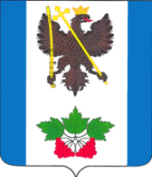 СОВЕТЧЕРНИГОВСКОГО СЕЛЬСКОГО ПОСЕЛЕНИЯ БЕЛОРЕЧЕНСКОГО РАЙОНА 88 СЕССИЯ 4 СОЗЫВАРЕШЕНИЕот 25.12.2023 г.						                                               № 177п. МолодежныйОб опубликовании проекта решения о внесении изменения в Устав Черниговского сельского поселения Белореченского района Рассмотрев проект решения о внесении изменения в Устав Черниговского сельского поселения Белореченского района, представленный главой сельского поселения Белореченского района, в целях изменения численности депутатов Совета Черниговского сельского поселения Белореченского района, в соответствии с частью 2 статьи 28, статьей 44 Федерального закона от 6 октября 2003 года № 131-ФЗ «Об общих принципах организации местного самоуправления в Российской Федерации», руководствуясь статьей 26 Устава Черниговского сельского поселения Белореченского района, Совет Черниговского сельского поселения Белореченского района, РЕШИЛ:1. Опубликовать (обнародовать) проект решения Совета Черниговского сельского поселения Белореченского района «О внесении изменения в Устав Черниговского сельского поселения Белореченского района» (приложение №1).2. Назначить проведение публичных слушаний по обсуждению проекта решения о внесении изменения в Устав Черниговского сельского поселения Белореченского района на 23 января 2024 года. Место и время проведения публичных слушаний: зал заседаний администрации Черниговского сельского поселения Белореченского района, расположенный по адресу: пос. Молодежный, улица Калинина, 4, в 14 часов 00 минут.3. Создать оргкомитет по проведению публичных слушаний по обсуждению проекта решения о внесении изменения в Устав Черниговского сельского поселения Белореченский район (приложение № 2).4. Утвердить порядок учета предложений и участия граждан в обсуждении проекта решения о внесении изменения в Устав Черниговского сельского поселения Белореченского района (приложение № 3).5. Создать рабочую группу по учету предложений по проекту решения о внесении изменения в Устав Черниговского сельского поселения Белореченского района и утвердить ее состав (приложение № 4).6. Специалисту общего отдела (Панферовой И.В.) опубликовать настоящее решение Совета в установленном порядке.7. Контроль за выполнением настоящего решения возложить на комиссию Совета Черниговского сельского поселения Белореченского района по соблюдению законности, правопорядка, регламента, вопросов депутатской этики и местного самоуправления (Морозова).8. Настоящее решение вступает в силу со дня его официального опубликования.Председатель Совета Черниговского сельского поселения Белореченского района                                                                        А.А. Кононов                      ПРИЛОЖЕНИЕ № 1к решению Совета Черниговского сельского поселения  Белореченского районаот 25.12.2023г. № 177ПРОЕКТСОВЕТ ЧЕРНИГОВСКОГО СЕЛЬСКОГО ПОСЕЛЕНИЯ БЕЛОРЕЧЕНСКОГО РАЙОНА___ СЕССИЯ 4 СОЗЫВАРЕШЕНИЕ      От ______________  2023		            	                                                 № ____п. МолодежныйО внесении изменения в Устав Черниговского сельского поселения Белореченского района В целях изменения численности депутатов Совета Черниговского сельского поселения Белореченского района, в соответствии с пунктом 1 части 10 статьи 35, статьей 44 Федерального закона от 6 октября 2003 года № 131-ФЗ «Об общих принципах организации местного самоуправления в Российской Федерации», руководствуясь статьей 26 Устава Черниговского сельского поселения Белореченского района, Совет Черниговского сельского поселения Белореченского района РЕШИЛ:1. Внести в Устав Черниговского сельского поселения Белореченского района, принятый решением Совета Черниговского сельского поселения Белореченский район от 20 апреля 2017 года № 98 «О принятии Устава Черниговского сельского поселения Белореченского района» (в редакции решений Совета Черниговского сельского поселения Белореченского района от 11 мая 2018 года № 129, от 10 июня 2019 года № 176, от  10 сентября 2020 года № 51, от 18 мая 2021 года № 86, от 14 июля 2022 года № 124, от 16 июня 2023 года № 152),  следующее изменение, изложив часть 1 статьи 24 в следующей редакции:«1. Совет состоит из 10 депутатов, избираемых на муниципальных выборах на основе всеобщего равного и прямого избирательного права при тайном голосовании.».2. Контроль за выполнением настоящего решения возложить на комиссию Совета Черниговского сельского поселения Белореченского района по соблюдения законности, правопорядка, регламента, вопросов депутатской этики и местного самоуправления (Морозову Н.В.).3. Настоящее решение вступает в силу на следующий день после дня его официального опубликования, произведенного после государственной регистрации.При этом, положение части 1 статьи 24 Устава Черниговского сельского поселения Белореченского района (в редакции настоящего решения) применяется к Совету нового созыва (избранному после вступления в силу соответствующей поправки). Глава Черниговского сельского поселения Белореченского района                                О.С. КероджанПредседатель Черниговского       сельского поселения Белореченского района                                     А.А. Кононов                                     ПРИЛОЖЕНИЕ № 2к решению Совета Черниговского сельского поселения                                                                                      Белореченского районаот 25.12.2023г. № 177СОСТАВоргкомитета по проведению публичных слушаний по обсуждению проекта решения о внесении изменения в Устав Черниговского сельского поселения Белореченского районаКононов Алексей Александрович – председатель Совета.Варченко Александр Николаевич – депутат Совета.Панеш Аслан Муратович – заместитель главы администрации.Черемных Алла Владимировна – начальник финансового отдела администрации.Панферова Ирина Владимировна – специалист 2 категории общего отдела администрации.Ефименко Ирина Николаевна – председатель ТОС.Председатель СоветаЧерниговского сельского поселенияБелореченского района                                                                      А.А. КононовПРИЛОЖЕНИЕ № 3к решению Совета Черниговского сельского поселения                                                                                      Белореченского районаот 25.12.2023 г. № 177 ПОРЯДОКучета предложений и участия граждан по обсуждению проекта решения о внесении изменения в Устав Черниговского сельского поселения Белореченского района 1. Население Черниговского сельского поселения Белореченского района с момента опубликования (обнародования) проекта решения о внесении изменения в Устав Черниговского сельского поселения Белореченского района вправе участвовать в его обсуждении в следующих формах:1) проведения собраний граждан по месту жительства;2) массового обсуждения проекта решения о внесении изменения в Устав Черниговского сельского поселения Белореченского района в порядке, предусмотренном настоящим Порядком; 3) проведения публичных слушаний по проекту решения о внесении изменения в Устав Черниговского сельского поселения Белореченского района;4) в иных формах, не противоречащих действующему законодательству. 2. Предложения о дополнениях и (или) изменениях по опубликованному (обнародованному) проекту решения о внесении изменения в Устав Черниговского сельского поселения Белореченского района (далее - предложения), выдвинутые населением, указываются в итоговом документе публичных слушаний, который передается в рабочую группу по учету предложений по проекту решения о внесении изменения в Устав Черниговского сельского поселения Белореченского района (далее – рабочая группа).3. Предложения населения к опубликованному (обнародованному) проекту решения о внесении изменения в Устав Черниговского сельского поселения Белореченского района могут вноситься в письменной и устной формах или в форме электронного документа на адрес электронной почты adm-chsp@mail.ru, а также посредством Федеральной  государственной информационной системы «Единый портал государственных и муниципальных услуг (функций)» в  течение 20 дней со дня его опубликования (обнародования) и рассматриваются рабочей группы по учету предложений по проекту решения о внесении изменения в Устав Черниговского сельского поселения Белореченского района в соответствии с настоящим Порядком.4. Внесенные предложения регистрируются рабочей группой.5. Предложения должны соответствовать Конституции РФ, требованиям Федерального закона от 06.10.2003 г. № 131-ФЗ «Об общих принципах организации местного самоуправления в Российской Федерации», федеральному законодательству, законодательству Краснодарского края.6. Предложения должны соответствовать следующим требованиям:1) должны обеспечивать однозначное толкование положений проекта  решения о внесении изменения в Устав Черниговского сельского поселения Белореченского района; 2) не допускать противоречие либо несогласованность с иными положениями устава Черниговского сельского поселения Белореченского района.7. Предложения, внесенные с нарушением требований и сроков, предусмотренных настоящим Порядком, по решению рабочей группы могут быть оставлены без рассмотрения.8. По итогам изучения, анализа и обобщения внесенных предложений рабочая группа составляет заключение.9. Заключение рабочей группы на внесенные предложения должно содержать следующие положения:1) общее количество поступивших предложений;2) количество поступивших предложений, оставленных в соответствии с настоящим Порядком без рассмотрения;3) отклоненные предложения ввиду несоответствия требованиям, предъявляемым настоящим Порядком;4) предложения, рекомендуемые рабочей группой к отклонению;5) предложения, рекомендуемые рабочей группой для внесения в текст проекта решения о внесении изменения в Устав Черниговского сельского поселения Белореченского района.10. Рабочая группа представляет в Совет Черниговского сельского поселения  Белореченского района свое заключение и материалы деятельности рабочей группы с приложением всех поступивших предложений. 11. Перед решением вопроса о принятии или отклонении предложений Совет Черниговского сельского поселения Белореченского района в соответствии с регламентом заслушивает доклад председателя Совета Черниговского сельского поселения Белореченского района либо уполномоченного члена рабочей группы о деятельности рабочей группы.12. Проведение публичных слушаний осуществляется в соответствии с Порядком, утверждённым Решением Совета Черниговского сельского поселения Белореченского района от 17 декабря 2018 года № 143 «Об утверждении Положения о публичных слушаниях в Черниговском сельском поселении Белореченского района».13. Итоги рассмотрения поступивших предложений с обязательным содержанием принятых (включенных) в проект решения о внесении изменения в Устав Черниговского сельского поселения Белореченского района предложений подлежат официальному опубликованию (обнародованию). ПРИЛОЖЕНИЕ № 4к решению Совета Черниговского сельского поселенияБелореченского районаот 25.12.2023г. № 177СОСТАВрабочей группы по учету предложений по проекту решения о внесении изменения в Устав Черниговского сельского поселения Белореченского районаКононов Алексей Александрович – председатель Совета.Варченко Александр Николаевич – депутат Совета.Панеш Аслан Муратович – заместитель главы администрации.Черемных Алла Владимировна – начальник финансового отдела администрации.Панферова Ирина Владимировна – специалист 2 категории общего отдела администрации.Ефименко Ирина Николаевна – председатель ТОС.Председатель СоветаЧерниговского сельского поселенияБелореченского района                                                                         А.А. Кононов